CLEOPATRA’S CAVE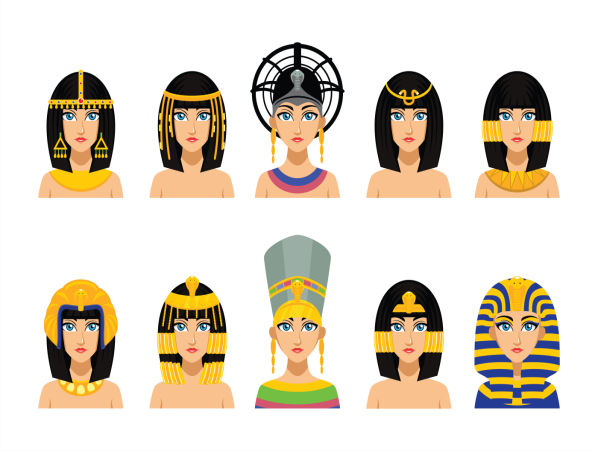 New word: cave - пештераDive – нуркаStatue – статуаSurprise- изненадување Answer the questions (on the computer, save the document and send it back to me)1. Who are the main characters in the story? ___________________________________________________________________________________________________________________________________________________________________ .2. Where did the story take place?___________________________________________________________________________________________________________________________________________________________________ .3. What happened in the beginning of the story?___________________________________________________________________________________________________________________________________________________________________.4. How did the story end?___________________________________________________________________________________________________________________________________________________________________.How do you feel about this activity? (colour the sentence)Green: I get it! I can do this by myself and even explain to others.Yellow: I need a little more help.Red: I don’t get it, I need a lot of help.